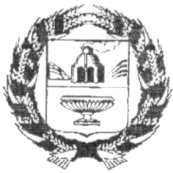 СОВЕТ ДЕПУТАТОВ ЖУЛАНИХИНСКОГО СЕЛЬСОВЕТАЗАРИНСКОГО РАЙОНА АЛТАЙСКОГО КРАЯПроект  Р Е Ш Е Н И Е ___ .2020     										№ __ с.Жуланиха	О внесении изменений в решение  Совета депутатов от 26.06.2019 № 17«Об утверждении Положения о порядкеи условиях приватизации муниципального имущества Жуланихинского сельсовета Заринского района  Алтайского края»В соответствии с Гражданским кодексом Российской Федерации, Федеральными законами от 21.12.2001 № 178-ФЗ «О приватизации государственного и муниципального имущества», от 06.10.2003 № 131-ФЗ «Об общих принципах организации местного самоуправления в Российской  Федерации», от 22.07.2008 № 159-ФЗ «Об особенностях отчуждения недвижимого имущества, находящегося в государственной собственности субъектов Российской Федерации или в муниципальной собственности и арендуемого субъектами малого и среднего предпринимательства и о внесении изменений в отдельные законодательные акты Российской Федерации», Уставом муниципального образования Жуланихинский сельсовет Заринского района Алтайского края,  Совет депутатов Жуланихинского сельсоветаРЕШИЛ:	1. Внести  в  Положение о порядке и условиях приватизации муниципального имущества Жуланихинского сельсовета Заринского района  Алтайского края утвержденного решением Совета депутатов от 26.06.2019 № 17 следующие изменения: пункт 6.2 Положения исключить.           2. Настоящее решение обнародовать в установленном порядке.            3. Контроль за выполнением решения возложить на постоянную комиссию  Совета депутатов Жуланихинского сельсовета по   социально-правовой политике..Глава сельсовета          			 			С.И.Шахманов